企業内福祉推進者選任報告※複数の福祉推進者を選任する場合は、主任福祉推進者を決めてください。上記選任報告に記入のうえ、届出フォーム又は郵送、ＦＡＸのいずれかの方法でお送りください。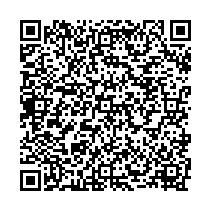 【届出フォームはこちら】URL：https://dshinsei.e-kanagawa.lg.jp/140007-u/offer/offerList_detail?tempSeq=53444【郵送及びFAXからの送付先】〒２３１－８５８８　横浜市中区日本大通１神奈川県産業労働局労働部雇用労政課　労働福祉グループＦＡＸ：０４５－２１０－８８７３選任する企業内福祉推進者の所属・役職・氏名選任する企業内福祉推進者の所属・役職・氏名選任する企業内福祉推進者の所属・役職・氏名選任する企業内福祉推進者の所属・役職・氏名主任福祉推進者※所属及び役職（ふりがな）氏　名所属及び役職（ふりがな）氏　名所属及び役職（ふりがな）氏　名（ふりがな）事業所名所在地〒電話（ふりがな）代表者氏名FAX(電子メールによる情報提供を希望される方は、配信先のメールアドレスを記入してください)Ｅ-mail:従業員数男女計従業員数人人人